INDEMNISATION MISE A DISPOSITION DE MATERIEL POUR UNE COMPÉTITION OU UN EVENEMENT.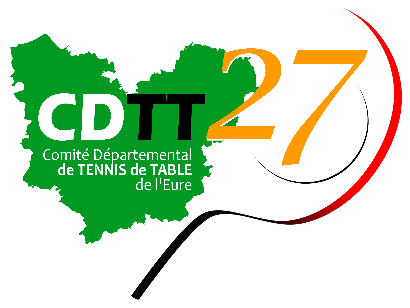 Comité Départemental de Tennis de Table de l’EureCompétitions concernées : Tours de critérium, Finales par Classement, Tournoi 505, Interclubs départementaux, Finales des Coupes du Comité, Finales des Coupes de l’Eure, Finales du Championnat Jeunes.Entre le CDTT27, représenté par : ………………………………………………………………………………………………………………………..Et le club de : ……………………………………………………………………………………………………………………………………………………………..Représenté par : ……………………………………………………..………………………………………………………………………………………………..Dates de la compétition (plusieurs possibles) : Consulter le document ‘Appel à candidature’Nombre de tables à disposition :      □ 8 Tables ou plus  □ Entre 4 et 7 tables Demi-journées :      □ Vendredi soir      □ Samedi matin       □ Samedi AM       □ Dimanche matinResponsable club :	Nom : …………………………………………………………………………………….  Prénom : ……………………………………………………………….Téléphone : ………………………………………………………………………….Feuille émargement à remplir : 							□ Oui		  □ Non
     - À faire parvenir au responsable de l’épreuve : 					□ Oui  	  □ NonIl a été convenu des compensations suivantes : 8 Tables ou plus :		□ 50.00 € par demi-journéeEntre 4 et 7 tables :		□ 35.00 € par demi-journéeJ’accepte ces conditions : 								□ Oui 		□ Non
Ne souhaite pas en bénéficier, ne demande aucune compensation au comité : 	□ Oui  	□ NonFait à : …………………………………………………………………………………………………  Le : ……….…… / ……………. / …………..…………….